OBECNÍ ÚŘAD LHOTA 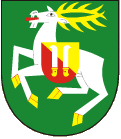 INFORMUJEHRANÍ NA DĚTSKÉM HŘIŠTI	V pátek 20.10.2017  od 16,00 hod  Vás za pěkného počasí zveme ke společnému hraní na dětském hřišti Jsou připraveny nové hry pro děti!!	Za nepříznivého počasí máme pro Vás nachystaný náhradní program na sále KULTURNÍHO DOMU.  Připraven skákací hrad i hry pro odpočinutí.VOLBY do PARLAMENTU čr 	Obecní úřad Lhota oznamuje občanům v souladu s  ustanovením §15 zákona č. 247/1995 Sb., o volbách do Parlamentu České republiky  a o změně a doplnění některých dalších zákonů, v platném znění: Volby do Parlamentu České republiky se uskuteční  v pátek  20.října 2017 od 14,00 hod do 22,00hod a v sobotu  21.října 2017 od 8,00 hod do 14,00 hod.Místem konání voleb do Parlamentu České republiky v obci Lhota  je  sál  v budově obecního úřadu na adrese Obecní úřad Lhota, Lhota 63, 751 31.Pozn. Upozorňujeme voliče na povinnost prokázat při hlasování totožnost a státní občanství ČR např. předložením občanského průkazu.VŠE PRO VAŠE KOMÍNYKominík Petr Mynařík z Hranic  bude    25. a 26.  října  2017   provádět v naší obci  čištění a kontrolu spalinových cest od spotřebičů na pevná a plynná paliva. Cena za jeden komín včetně vystavení zprávy o pravidelné roční kontrole činí 300,-Kč, za každý další komín v domě je cena 100,-Kč. Zájemci nechť se hlásí na tel. č. 603 156 665, nejlépe formou SMS . ZDOBENÍ DÝNÍ A LAMPIONOVÝ PRŮVOD	V pátek  27. října 2017 bude od 14 hod  probíhat na sále obecního úřadu  zdobení a vykrajování dýní (máme jich pro Vás nachystaných dost). Děti mohou kdykoliv v průběhu odpoledně přijít sami nebo s rodiči. Na sále bude zajištěn dozor dospělé osoby. Výtvory si můžete odnést domů, případně jimi bude vyzdoben prostor před obecním úřadem  a obchodem.	Následně pak  zveme všechny děti, maminky, tatínky, babičky,dědečky, tety a strýce na LAMPIONOVÝ PRŮVOD spojený s kladením věnce u Památníku padlým. Sraz účastníků průvodu 27.října 2017 v 18,00 hod u obecního úřadu.						Lampiony a chuť na podvečerní procházku sebou !FIRMA KRMIVA PŘEROV s.r.o.V úterý 24.října 2017 v době od 10:05-10:15 hod se do Vaší obce dostaví pojízdná prodejna prodávající kvalitní krmiva pro psy, kočky, a hospodářská zvířata od české firmy BOCUS a vykupující králičí kůže za průměrnou cenu 70kč/kg. Přijďte se prosím přesvědčit o našich bezkonkurenčních cenách. Prodej ve Vaší obci se bude uskutečňovat pravidelně jednou za měsíc ve stejný den a čas na stanovišti-náves.OBECNÍ ÚŘAD LHOTA INFORMUJEHRANÍ NA DĚTSKÉM HŘIŠTI	V pátek 20.10.2017  od 16,00 hod  Vás za pěkného počasí zveme ke společnému hraní na dětském hřišti Jsou připraveny nové hry pro děti!!	Za nepříznivého počasí máme pro Vás nachystaný náhradní program na sále na sále KULTURNÍHO DOMU.  Připraven skákací hrad i hry pro odpočinutí.VOLBY do PARLAMENTU ČR 	Obecní úřad Lhota oznamuje občanům v souladu s  ustanovením §15 zákona č. 247/1995 Sb., o volbách do Parlamentu České republiky  a o změně a doplnění některých dalších zákonů, v platném znění: Volby do Parlamentu České republiky se uskuteční  v pátek  20.října 2017 od 14,00 hod do 22,00hod a v sobotu  21.října 2017 od 8,00 hod do 14,00 hod.Místem konání voleb do Parlamentu České republiky v obci Lhota  je  sál  v budově obecního úřadu na adrese Obecní úřad Lhota, Lhota 63, 751 31.Pozn. Upozorňujeme voliče na povinnost prokázat při hlasování totožnost a státní občanství ČR např. předložením občanského průkazu.VŠE PRO VAŠE KOMÍNYKominík Petr Mynařík z Hranic  bude    25. a 26.  října  2017   provádět v naší obci  čištění a kontrolu spalinových cest od spotřebičů na pevná a plynná paliva. Cena za jeden komín včetně vystavení zprávy o pravidelné roční kontrole činí 300,-Kč, za každý další komín v domě je cena 100,-Kč. Zájemci nechť se hlásí na tel. č. 603 156 665, nejlépe formou SMS . ZDOBENÍ DÝNÍ A LAMPIONOVÝ PRŮVOD	V pátek  27. října 2017 bude od 14 hod  probíhat na sále obecního úřadu  zdobení a vykrajování dýní (máme jich pro Vás nachystaných dost). Děti mohou kdykoliv v průběhu odpoledně přijít sami nebo s rodiči. Na sále bude zajištěn dozor dospělé osoby. Výtvory si můžete odnést domů, případně jimi bude vyzdoben prostor před obecním úřadem  a obchodem.	Následně pak  zveme všechny děti, maminky, tatínky, babičky,dědečky, tety a strýce na LAMPIONOVÝ PRŮVOD spojený s kladením věnce u Památníku padlým. Sraz účastníků průvodu 27.října 2017 v 18,00 hod u obecního úřadu.						Lampiony a chuť na podvečerní procházku sebou !FIRMA KRMIVA PŘEROV s.r.o.V úterý 24.října 2017 v době od 10:05-10:15 hod se do Vaší obce dostaví pojízdná prodejna prodávající kvalitní krmiva pro psy, kočky, a hospodářská zvířata od české firmy BOCUS a vykupující králičí kůže za průměrnou cenu 70kč/kg. Přijďte se prosím přesvědčit o našich bezkonkurenčních cenách. Prodej ve Vaší obci se bude uskutečňovat pravidelně jednou za měsíc ve stejný den a čas na stanovišti-náves.